１　次の文を読んで，問いに答えなさい。　江戸幕府やは，土地のに力を注ぎ，（　a　）を開発して，を増やすことに努めました。b農具の改良や進んだ地域の農業技術が各地に伝わり，加工業や，cあい・べにばななどの商品作物のが広まりました。また，水産業では，九十九里浜（千葉県）で大規模な（　d　）の漁が行われ，この魚は肥料として加工されました。⑴　文中の（　a　）にあてはまる語句を書きなさい。	（　　　　　　　　　　　　　　　　　　）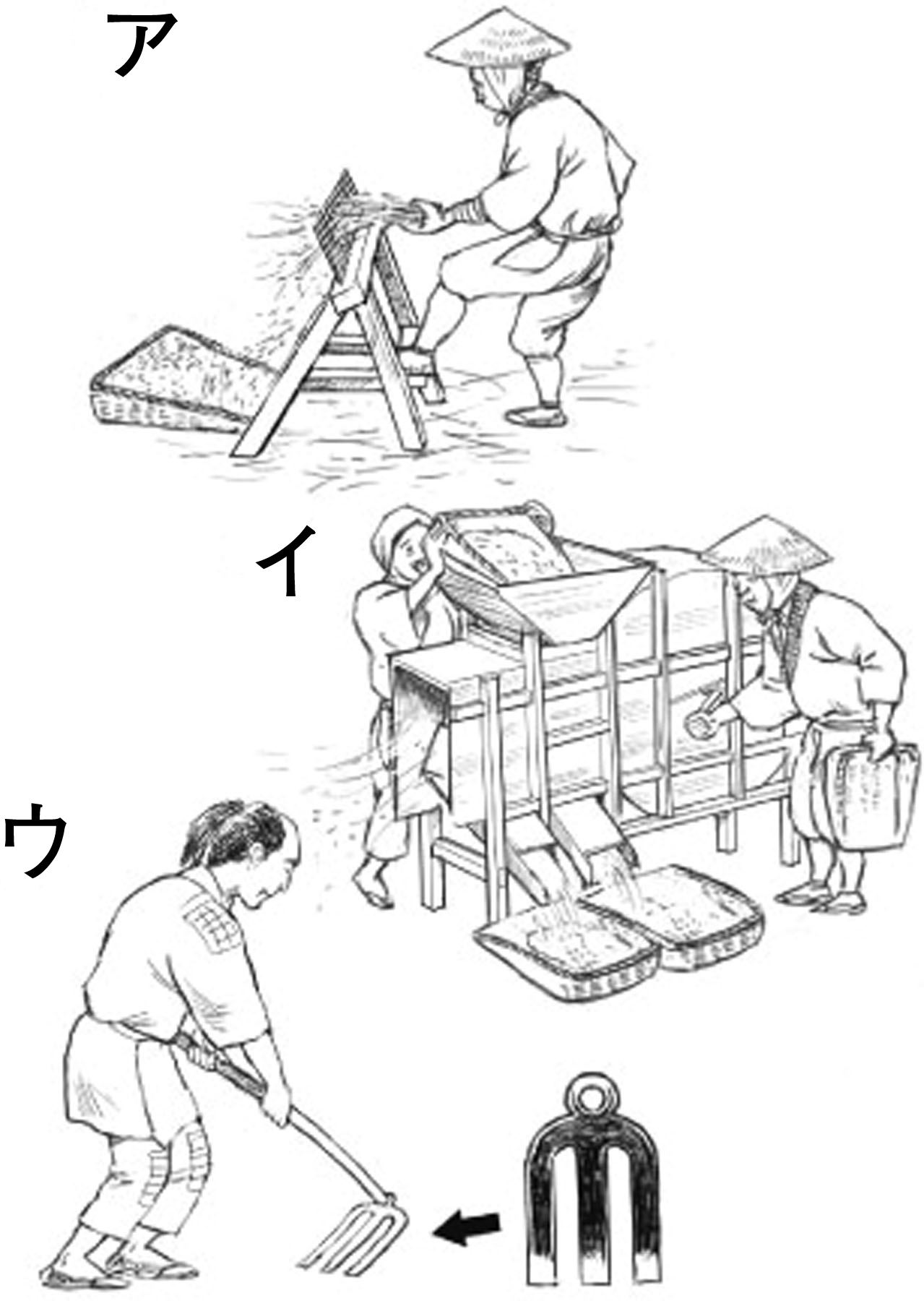 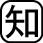 ⑵　下線部bについて，右の絵は，江戸時代に広く使われるようになった農具です。をするための千歯こきにあてはまるものを，絵のア〜ウから1つ選び，記号で答えなさい。	（　　　　　）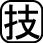 ⑶　下線部cについて，商品作物として栽培されたあい・べにばなは，何に使われましたか。最も適切なものを次のア〜エから1つ選び，記号で答えなさい。ア　飲料　　　イ　油　　　ウ　衣料　　　エ　染料	（　　　　　）⑷　文中の（　d　）にあてはまる語句を書きなさい。	（　　　　　　　　　　　　　　　　　　）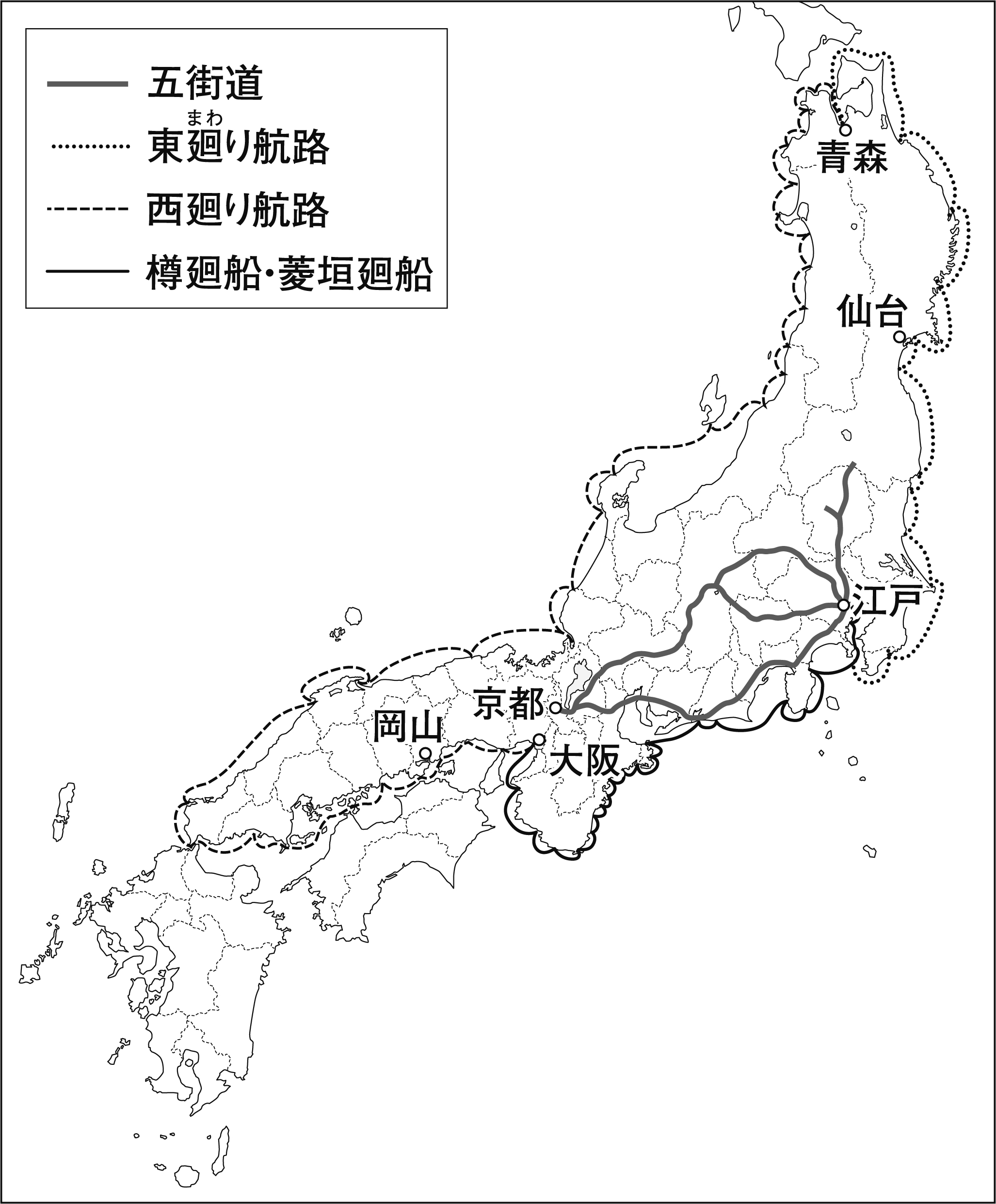 ２　地図を見て，問いに答えなさい。⑴　江戸時代のはじめに，地図のように五街道が整備されました。五街道の起点になったのは，何という都市ですか。	（　　　　　　　　　　　　　　　　　　）⑵　地図中のおもな航路のうち，北陸地方の米などを大阪に運んだ航路を何といいましたか。地図中から選び，書きなさい。（　　　　　　　　　　　　）⑶　，廻船は，江戸とどの都市を結んでいましたか。（　　　　　　　　　　　　）３　次の文を読んで，問いに答えなさい。①　（　a　）は，町人の喜びや悲しみ，生活や欲望を小説に書いた。②　（　b　）は，男女の悲劇などを題材にした　　　　やの台本を書いた。③　（　c　）は，（俳句）で芸術性の高い新しい作風を生み出した。⑴　文中の（　a　）〜（　c　）にあてはまる人名を，次から1つ選び，書きなさい。〔　松尾芭蕉 　　近松門左衛門 　　市川団十郎 　　井原西鶴　〕a（　　　　　　　　　　　　）b（　　　　　　　　　　　　）c（　　　　　　　　　　　　）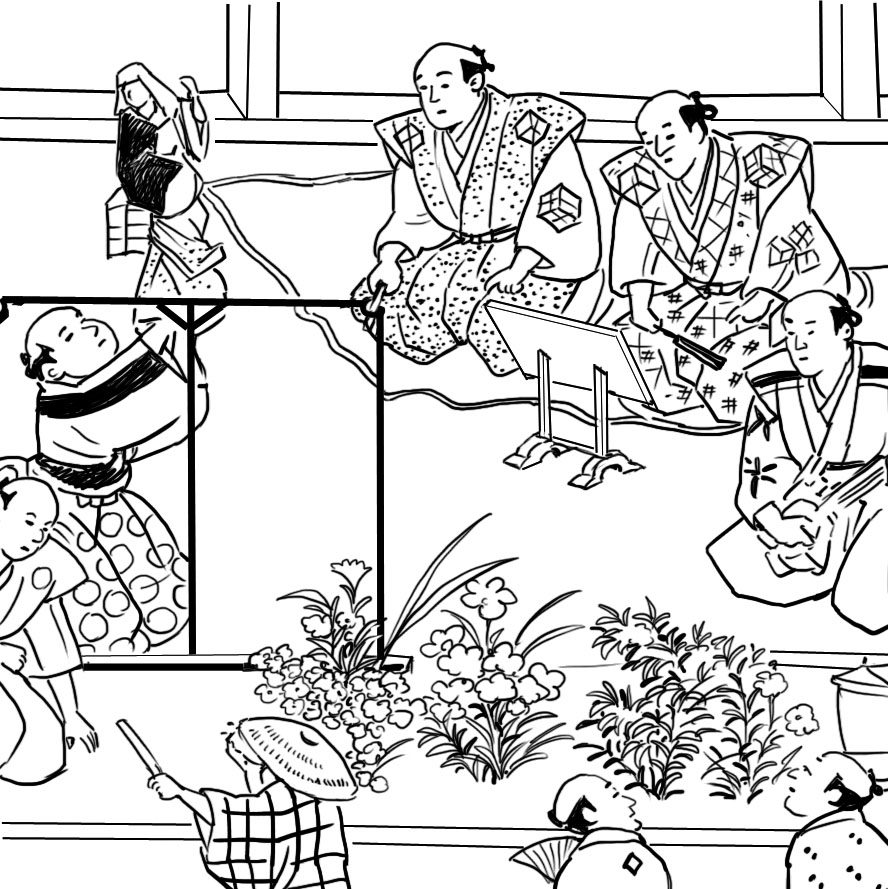 ⑵　②の文中の　　　　には，右の絵のような演劇があてはまります。これを何といいますか。次から1つ選び，書きなさい。	（　　　　　　　　　　　　　　　　　　）〔　落語 　　人形 　　能 　　　〕⑶　「天下の台所」とよばれ，商業や金の中心としてさかえた大阪には，諸藩の年貢米や特産物の貯蔵・売のための設が設けられました。この施設を何といいますか。（　　　　　　　　　　　　）